Nêu cảm nhận về đoạn thơ trong bài "Nói với con” của Y Phương Từ xưa đến nay, tình cảm gia đình vẫn luôn là tình cảm thiêng liêng và cao cả biết bao. Nó như dòng sữa ấm áp nuôi nấng ta khôn lớn trưởng thành. Nếu như Chế Lan Viên đã mượn những khúc hát ru thắm đượm tình người để thể hiện tình mẫu tử thiêng liêng cao quý trong bài thơ “con cò” thì Y Phương -  một nhà thơ dân tộc miền núi, lại tha thiết “nói với con” về tình cảm cha con thắm thiết, hay rộng hơn cả đó chính là tình cảm đối với quê hương dân tộc, với bản làng. Đặc biệt được thể hiện tiêu biểu qua đoạn thơ:“Người đồng mình thương lắm con ơi
Cao đo nỗi buồn
Xa nuôi chí lớn
Dẫu làm sao thì cha vẫn muốn
Sống trên đá không chê đá gập ghềnh
Sống trong thung không chê thung nghèo đói
Sống như sông như suối
Lên thác xuống ghềnh
Không lo cực nhọc
Người đồng mình thô sơ da thịt
Chẳng mấy ai nhỏ bé đâu con
Người đồng mình tự đục đá kê cao quê hương
Còn quê hương thì làm phong tục
Con ơi tuy thô sơ da thịt
 Lên đường
Không bao giờ nhỏ bé được nghe con
Nghe con.''Cảm nhận được tình nghĩa sâu nặng của gia đình và quê hương là chiếc nôi, là cội nguồn sinh trưởng của mỗi con người, người cha “nói với con” về những đức tính cao đẹp của người đồng mình, cha mong con hãy luôn biết tự hào vè bản làng quê hương, về những người dân tộc Tày trọng tình, trọng nghĩa. “Người đồng mình” (người quê mình) giàu tình cảm, nhẫn nhục chịu đựng những khó khăn gian khổ nhưng tâm hồn luôn phóng khoáng ấp ủ ước mơ”“Người đồng mình thương lắm con ơi
Cao đo nỗi buồn
Xa nuôi chí lớn”Lời của người cha “nói với con” là  lời trao gửi tâm tình bằng tất cả tấm lòng và tình cảm của người cha. Giọng thơ nhẹ nhàng tha thiết, cách gọi thân mật “người đồng mình” thể hiện sự gắn bó thiêng liêng giữa mỗi con người với quê hương. Lời thơ gợi cảm, tự nhiên “ thương lắm con ơi”, người cha ca ngợi và mong con biết trân trọng, giữ gìn những đức tính tốt đẹp, những phẩm chất cao quý của dân tộc mình. Kết cấu câu thơ sóng đôi, cân đối, cách nói giản dị, mộc mạc “cao đo nỗi buồn”, là nỗi buồn của người dân tộc quanh năm giữa mây ngàn đá núi thường xuyên phải rời xa bản làng, bước chân của họ ngày càng trải dài trên đỉnh non cao. Qua đó ta thấy rằng người đồng mình sống vất vả, nghèo đói, cực nhọc, lam lũ. Họ nhẫn nhục chịu đựng nỗi buồn dai dẳng của mảnh đất quê hương. “Xa nuôi chí lớn”, người cha muốn nói với con dân tộc mình ai cũng có một ý chí, nghị lực ai cũng muốn bay cao bay xa trong tương lai. Lời thơ ngắn gọn, khẳng định niềm tự hào về phẩm chất, truyền thống của dân tộc. Với niềm tự hào về ý chí, nghị lực và truyền thống tốt đẹp của :người đồng mình”, cha mong con luôn sống nghĩa tình, thuỷ chung với quê hương:“Dẫu làm sao thì cha vẫn muốn
Sống trên đá không chê đá gập ghềnh
Sống trong thung không chê thung nghèo đói”Điệp từ “sống” và điệp ngữ “không chê” thể hiện sự gắn bó nghĩa tình, chung thuỷ, sẵn sàng chấp nhận sẻ chia. Không gian gợi tả trên đá, trong thung nói lên những khó khăn vất vả của quê hương. Từ láy gợi hình “gập ghềnh” gợi nên cuộc sống bấp bênh không ổn định. Từ đó người cha mong con sống  nghĩa tình, thuỷ chung với quê hương dẫu quê hương còn nhiều khó khăn vất vả. Đồng thời người cha khuyên con phải có ý chí, nghị lực vươn lên trong cuộc sống:“Sống như sông như suối
 Lên thác xuống ghềnh
Không lo cực nhọc”Hình ảnh so sánh cụ thể “sống như sông như suối”. Người cha khuyên con hãy sống cuộc đời rộng lớn, tự do, khoáng đạt, không thụ động chấp nhận thực tại mà luôn hướng tới tương lai không bao giờ cam chịu cuộc sống nhỏ bé tầm thường. Cách nói ẩn dụ “lên thác xuống ghềnh” kết hợp lời nói mộc mạc thường ngày “không lo cực nhọc”, cha khuyên con hãy sẵn sàng đương đầu với khó khăn, thử thách của cuộc đời, không được chùn bước, nản chí. Bởi cuộc đời không bao giờ yên ả như một mặt nước hồ thu nên con hãy ngẩng cao đầu dũng cảm vượt qua chông gai, thử thách của cuộc đời. “Người đồng mình không chỉ giàu ý chí nghị lực mà còn giùa về đời sống tinh thần, tâm hồn phóng khoáng để xây dựng nên quê hương với những phẩm chất tốt đẹp:"Người đồng mình thô sơ da thịt
 Chẳng mấy ai nhỏ bé đâu con
Người đồng mình tự đục đá kê cao quê hương
Còn quê hương thì làm phong tục."Âm điệu thơ nhẹ nhàng, tha thiết như một lời tâm tình. Hai câu thơ đối nhau:“Người đồng mình thô sơ da thịtChẳng mấy ai nhỏ bé đâu con”Hình ảnh cụ thể “thô sơ da thịt” cho ta thấy sự giản dị, mộc mạc của người đồng mình. Giọng thơ khẳng định “chẳng mấy ai nhỏ bé” thể hiện niềm tự hào về lẽ sống cao đẹp và tâm hồn phong phú của dân tộc. “Người đồng mình” không ai chịu tự bó mình trong cuộc đời nhỏ nhoi, tầm thường mà ngược lại ai cũng có ước mơ, hoài bão sống cuộc đời rộng lớn, ai cũng có khát vọng vươn lên. Cơ sở của sự khẳng định trên chính là truyền thống tốt đẹp của “người đồng mình”:“Người đồng mình tự đục đá kê cao quê hương
Còn quê hương thì làm phong tục”Cách nói bằng hình ảnh mộc mạc, cụ thể “tự đục đá” mà ý thơ sâu sắc, người dân tộc bao đời nay chắt chiu, gầy dựng từng mầm sống nhỏ nhoi quê nghèo nhưng tình người lại giàu có vô cùng. “Người đồng mình” cần cù, chịu thương chịu khó luôn sống gắn bó với quê hương, luôn có ý thức đóng góp xây dựng quê hương ngày càng giàu đẹp, ngày càng phát triển. “Còn quê hương thì làm phong tục” đã khẳng định rằng quê hương càng phát triển thì đem đến cho con người sự thay đổi lớn lao về đời sống vật chất và tinh thần. Với lòng tự hào về truyền thống tốt đẹp của quê hương, người cha còn gửi đến con những lời nhắn nhủ tâm tình:"Con ơi tuy thô sơ da thịt
Lên đường 
Không bao giờ nhỏ bé được 
Nghe con."Nhịp thơ chẫm rãi tha thiết, điệp ngữ “thô sơ da thịt” được lặp lại một lần nữa nhưng khẳng định thêm về phẩm chất cao đẹp của “người đồng mình”. Lời thơ chắc gọn như một mệnh lệnh “lên đường” vừa thể hiện mong ước tha thiết của người cha đối với con: khi bắt đầu bước vào hành trình của cuộc đời mình con hãy sống đúng với phẩm chất của “người đồng mình”. Bởi vì “người đồng mình” có thể cực khổ, lam lũ nhưng luôn mạnh mẽ với chí lớn. Có thể “thô sơ”, mộc mạc với áo chàm nhưng không nhỏ bé về khí phách cho nên con không bao giờ được bằng lòng với cuộc sống bó hẹp, tầm thường phải biết trân trọng giữ gìn và phát huy truyền thống của quê hương, ngẩng cao đầu vượt qua chông gai, thử thách để tự tin khi bước vào đời. Kết thúc bài thơ chỉ có hai tiếng “nghe con”. Câu thơ chắc gọn như một mệnh lệnh: đừng chối bỏ cội nguồn dân tộc, hãy khắc sâu tình cảm quê hương vào trong trái tim mình, luôn tôn trọng và phát triển truyền thống dân tộc. Đó là tấm lòng của cha dành cho con hay nói đúng hơn là quê hương của mỗi chúng ta.Tóm lại, âm điệu thơ tha thiết, ngôn ngữ thơ mộc mạc, hình ảnh thơ vừa cụ thể, vừa khái quát, đậm chất trữ tình. Đoạn thơ thể hiện niềm tin tưởng, hy vọng của người cha đối với bước đường tương lai của con. Đồng thời giúp ta cảm nhận được điều tốt đẹp, được tình cảm gắn bó thuỷ chung của dân tộc miền núi. Từ đó gợi trong mỗi chúng ta tình cảm gắn bó với truyền thống, với quê hương xứ sở và ý chí vươn lên để tiến bộ, sống làm chủ cuộc đời, làm chủ bản thân.--Nguồn st--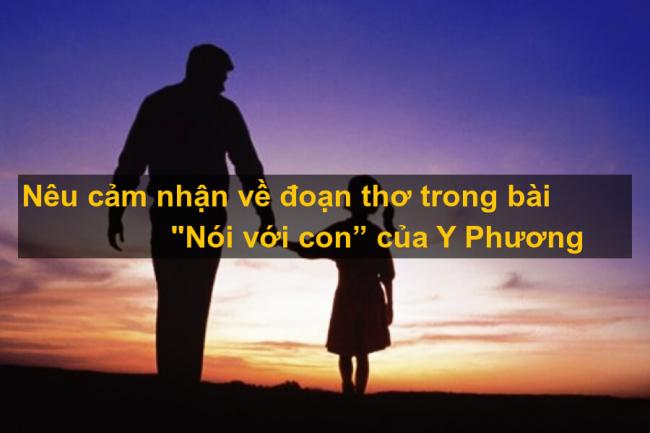 